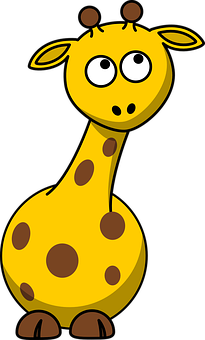 Hello everyone, This week our activity pack is about Jesus healing people.  There’s a story from the Bible, some thoughts to help you to understand the story and a craft activity for you to do; to help us to pray to Jesus (which just means to talk to Jesus) and to ask him for his help.We hope you enjoy this pack, why not send us a photo of your craft or your colouring, and we will post it on our Holy Kids website page http://stmarks.wrexhamparish.org.uk/index.php/holy-kidz/ .  You can contact us on 07933 667065 or via Jonathan our vicar’s email address:  jonathan@plwyfwrecsam.org.uk.  Please state if you give us permission to upload your pictures to our website and social media.As we’re sure you know, we can’t recommence our Holy Kids or Holy Kids 2 groups in person at the moment due to Welsh Government restrictions.  We’ll keep you updated and let you know when we are able to restart.  We hope you enjoy these activities; if you have any feedback, or if you’d rather not receive activity packs in the future please let us know by texting 07933 667065.Thank you,   Elaine Smith and all the leaders,St Mark’s Church Holy Kids